Réunion rentrée  Info Parents 5ème – 12/09/2017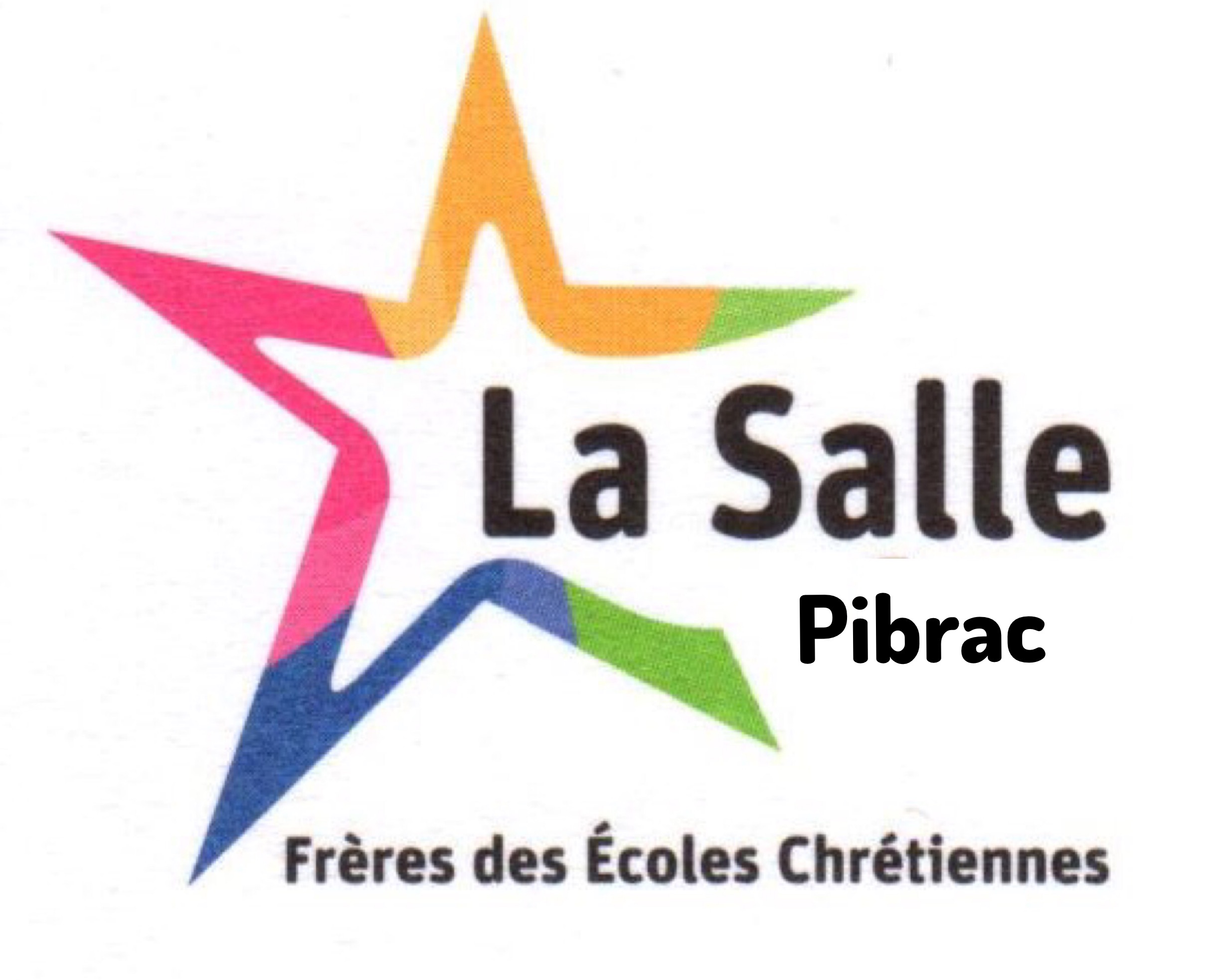 La Pastorale s’inscrit dans l’emploi du temps de votre enfant.2 propositions :Approfondissement de la foi : 2 modules Heureux d’Aimer et Heureux d’EspérerCulture Chrétienne et religieuse : Travail par thème : Héros et Saints – Place à la confiance – Peur du silence ?....Chaque thème est articulé en 3 parties : - formation humaine							   -culture chrétienne							   -culture religieuseNous fonctionnerons en classe entière jusqu’à début octobre pour compléter les connaissances de  Jean-Baptiste de La Salle (quizz) et réaliser un panneau Croix et Etoile, signes de notre établissement.L’envoi en petit groupe se fera avant les vacances de Toussaint.La Profession de Foi est proposée : se fait en lien avec la paroisse pour les 3 journées de retraite et les célébrations.Préparation aux sacrements :Le Baptême : se prépare sur deux années scolairesLa 1ère Communion en lien avec les Profession de Foi : 2 ans de ktInvitation à vivre les temps forts liturgiques : Noël, Carême, Cendres, Pâques…MessagesIl manque encore quelques familles pour le choix des groupesPARENTS : besoin de vous, afin de proposer un adulte pour un petit groupe de jeunes.Invitation à la messe de rentrée le vendredi 22 septembre à 16h30